Parent/Carer 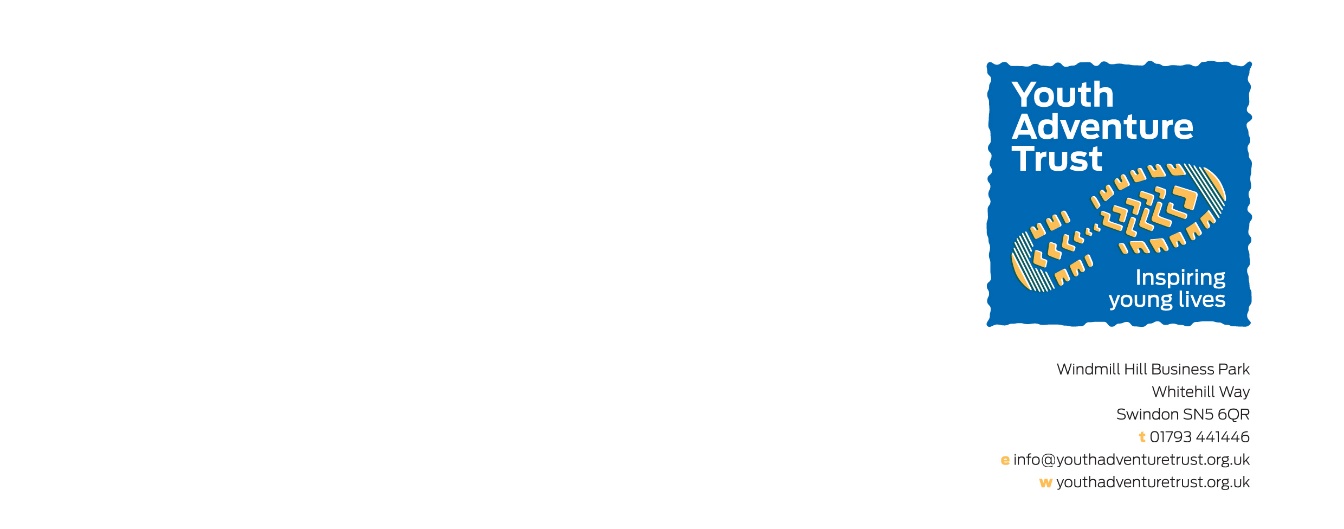 Feedback FormThank you taking for the time to complete this formPlease circle relevant camp:    Mountain Camp     Coastal Camp 	  Forest CampWhat did we do well in the run up to and at the camp?What would you like to see improved?How would you rate the information you received from us before the camp, including travel arrangements, contact details, camp information etc? Please circle the number that applies;          5			           4			            3			2			1   Excellent					             				      	                        PoorWas taking part in the camp a positive experience for your child? Please circle the number that applies;5			            4	                           3			2			1Yes very much								                           	No not at allIf you would like to tell us more about this, please do so here…Parent/Carer Pg 1Please tell us about any changes or developments you’ve seen in your child since they returned from the camp;Would you recommend The Youth Adventure Trust Programme to others? Please circle your answer;                                        Yes		                No Thank you taking the time to complete this form    				            Parent/Carer Pg 1Young Person Feedback FormThank you for taking the time to complete this formPlease circle relevant camp:    Mountain Camp     Coastal Camp 	  Forest CampOverall how would you rate your time at the camp? Please circle the number that applies;   5	                            4		                3			          2		        		1Excellent	        Quite good		  Okay	                       Not that good	    	          PoorWhat was the best thing about the camp?What would have made it better?Young person’s Pg 1What was your biggest achievement at the camp? What are you most proud of?What would you say is the biggest difference in you after your time at camp? Would you recommend The Youth Adventure Trust Programme to other young people? Please circle your answer;                                        Yes		                No Thank you taking the time to complete this formYoung person’s Pg 2Below is a list of our overall programme aims. Please tick how much the programme is helping your child develop in the different areas;Below is a list of our overall programme aims. Please tick how much the programme is helping your child develop in the different areas;Below is a list of our overall programme aims. Please tick how much the programme is helping your child develop in the different areas;Below is a list of our overall programme aims. Please tick how much the programme is helping your child develop in the different areas;Below is a list of our overall programme aims. Please tick how much the programme is helping your child develop in the different areas;Below is a list of our overall programme aims. Please tick how much the programme is helping your child develop in the different areas;We aim to help young people:Yes it’s really helping a lotQuite a lotA small amountNo it’s not helping at allI don’t think this is relevant to my child1. Become more confident and believe in themselves2. Become more resilient3. Learn to take responsibility, make good choices and take ownership of their decisions4. Improve their social and communication skills, become better at working with others5. Learn to challenge themselves6. Gain a broader outlook through new experiencesBelow is a list of some of the things we hope the Youth Adventure Programme will help you with. Please tick how much the camp helped you in the different areas; Below is a list of some of the things we hope the Youth Adventure Programme will help you with. Please tick how much the camp helped you in the different areas; Below is a list of some of the things we hope the Youth Adventure Programme will help you with. Please tick how much the camp helped you in the different areas; Below is a list of some of the things we hope the Youth Adventure Programme will help you with. Please tick how much the camp helped you in the different areas; Below is a list of some of the things we hope the Youth Adventure Programme will help you with. Please tick how much the camp helped you in the different areas; It really helped me a lot It helped me quite a lotIt helped me a little bitIt didn’t help me at all1. Becoming more confident, believing in yourself2. Becoming more resilient - being able to keep going, or bounce back, even when there are tough times3. Making good choices and taking responsibility for yourself4. Getting on with other people, working in a team5. Challenging yourself, doing more than you thought you could6. Enjoying new experiences, new places, meeting different peopl